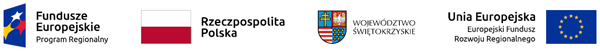 Załącznik nr 1 do SIWZ………………………………………….........................……….(pieczęć firmy/nazwa i adres wykonawcy)Do Zamawiającego :Świetlica środowiskowa     reprezentowana przez p. Jolantę Nowakowską-Krycia-  p.o. kierownika świetlicyMiłków ul. Szkolna 1327-400 Ostrowiec ŚwiętokrzyskiFORMULARZ OFERTOWYZnak sprawy: : ZP. 271.1.2019 Dane wykonawcy:Nazwa:……… ........................................................................................................................................
                   .....................................................................................................................................................Siedziba:	 .....................................................................................................................................................
Numer telefonu:	……..........................................................................................................Adres poczty elektronicznej (e-mail): …………………………………………………………Numer REGON:...........................................................................................................Numer NIP: ...........................................................................................................	Nawiązując do ogłoszenia o przetargu nieograniczonym  składamy ofertę :na„Remont budynków na potrzeby świetlic środowiskowych zlokalizowanych na terenie gminy Bodzechów”Część/ Części ………………………. zgodnie z wymogami Specyfikacji Istotnych Warunków Zamówienia, za cenę:	Część 1. Remont budynku świetlicy środowiskowej w GromadzicachWartość netto: …................................................................ zł VAT:   …………………………………………………Cena brutto: .................................................................  złSłownie: ............................................................................................................................... ,Część 2 Remont budynku świetlicy środowiskowej w ŚwirnejWartość netto: …................................................................ zł VAT:   …………………………………………………Cena brutto: .................................................................  złSłownie: ............................................................................................................................... ,Część 3 Remont budynku świetlicy środowiskowej w MagoniachWartość netto: …................................................................ zł VAT:   …………………………………………………Cena brutto: .................................................................  złSłownie: ............................................................................................................................... ,Oświadczamy, że powyższa cena ofertowa obejmuje wszystkie koszty realizacji zamówienia.Oświadczamy, że udzielamy zamawiającemu rękojmi na okres …………………...miesięcy (deklarowana wielkość winna być liczbą nie mniejszą niż 36 m-cy i nie większą niż 60 m-cy)Aspekty społeczne- zatrudnienie osób niepełnosprawnych do wykonywania czynności                w ramach realizacji zamówienia: Deklaruję (emy) zatrudnienie przy realizacji zamówienia co najmniej dwóch osób niepełnosprawnych na podstawie umowy o pracę Deklaruję (emy) zatrudnienie przy realizacji zamówienia co najmniej jednej osoby niepełnosprawnej na podstawie umowy o pracę Nie deklaruję (emy) zatrudnienia przy realizacji zamówienia osób niepełnosprawnych na podstawie umowy o pracęTermin wykonania:  do 16.09.2019r.Oświadczam, że następujące części zamówienia zamierzam powierzyć podwykonawcom       (wypełnić jeżeli dotyczy):Oświadczamy, że zapoznaliśmy się ze SIWZ oraz wzorem umowy i nie wnosimy do zawartych  w nich uregulowań żadnych zastrzeżeń i w przypadku wygrania przetargu zobowiązujemy się do  zawarcia z Zamawiającym umowy w ustalonym terminie.Do niniejszego Formularza Ofertowego załączamy dokumenty i oświadczenia wymienione w Rozdziale XII pkt 1 :…………………………………………………………………………………………………………………………………………………………………………………………………………………………………………………………………………………………………………………………………………………………………………………………………………………………………………………………………………………………………………………………………………………………………………………………………………………………………………………………………………………………………………………………………………………….Oświadczamy, że uważamy się za związanych niniejszą ofertą na okres 30 dni. Oświadczamy , że:wybór mojej/naszej oferty nie będzie prowadził do powstania u zamawiającego obowiązku podatkowego zgodnie z przepisami o podatku od towarów i usług (ustawa z dnia 9 kwietnia 2015 r. o zmianie ustawy o podatku od towarów i usług oraz ustawy Prawo zamówień publicznych, Dz.U. z 2015 r., poz. 605)* wybór mojej/naszej oferty będzie prowadził do powstania u zamawiającego obowiązku podatkowego zgodnie z przepisami o podatku od towarów i usług. Powyższy obowiązek podatkowy będzie dotyczył ……………………………………… o wartości netto (bez kwoty podatku) ……………………………………………. zł* Informacje i dokumenty zawarte na stronach nr od…... do…… stanowią tajemnicę przedsiębiorstwa w rozumieniu przepisów o zwalczaniu nieuczciwej konkurencji i zastrzegamy, że nie mogą być udostępniane. Uzasadnienie zastrzeżenia ww. dokumentów  i informacji jako tajemnicy przedsiębiorstwa zostało zawarte na stronach nr od ….. do ……..Wskazujemy dostępność odpisu z właściwego rejestru lub z centralnej ewidencji  i informacji o działalności gospodarczej w formie elektronicznej pod następującym adresem internetowym: …………………………………………………………………Oświadczam, że należę / nie należę* do sektora małych/ średnich przedsiębiorstw.1Wadium należy zwrócić na rachunek bankowy nr ……………………………………………….……. / w przypadku wniesienia wadium w innej formie na adres ……………………………………..…………………………...  Oferta została złożona na ................kolejno ponumerowanych stronach*(niepotrzebne skreślić)Oświadczam, że wypełniłem obowiązki informacyjne przewidziane w art. 13 lub art. 14 RODO2) wobec osób fizycznych, od których dane osobowe bezpośrednio lub pośrednio pozyskałem w celu ubiegania się o udzielenie zamówienia publicznego w niniejszym postępowaniu.**1 -małe przedsiębiorstwo: przedsiębiorstwo, które zatrudnia mniej niż 50 osób i którego roczny obrót lub roczna suma bilansowa nie przekracza 10 milionów EURO.-średnie przedsiębiorstwa: przedsiębiorstwa, które nie są mikroprzedsiębiorstwami ani małymi przedsiębiorstwami i które zatrudniają mniej niż 250 osób i których roczny obrót nie przekracza 50 milionów EURO lub roczna suma bilansowa nie przekracza 43 milionów EURO.rozporządzenie Parlamentu Europejskiego i Rady (UE) 2016/679 z dnia 27 kwietnia 2016 r. w sprawie ochrony osób fizycznych w związku z przetwarzaniem danych osobowych i w sprawie swobodnego przepływu takich danych oraz uchylenia dyrektywy 95/46/WE (ogólne rozporządzenie o ochronie danych) (Dz. Urz. UE L 119 z 04.05.2016, str. 1). *(niepotrzebne skreślić)** W przypadku gdy wykonawca nie przekazuje danych osobowych innych niż bezpośrednio jego dotyczących lub zachodzi wyłączenie stosowania obowiązku informacyjnego, stosownie do art. 13 ust. 4 lub art. 14 ust. 5 RODO treści oświadczenia wykonawca nie składa (usunięcie treści oświadczenia np. przez jego wykreślenie).……………………………..		Miejscowość, dataOkreślenie części zamówieniaNazwa/Firma podwykonawcy ...............................................................................podpis osoby upoważnionej